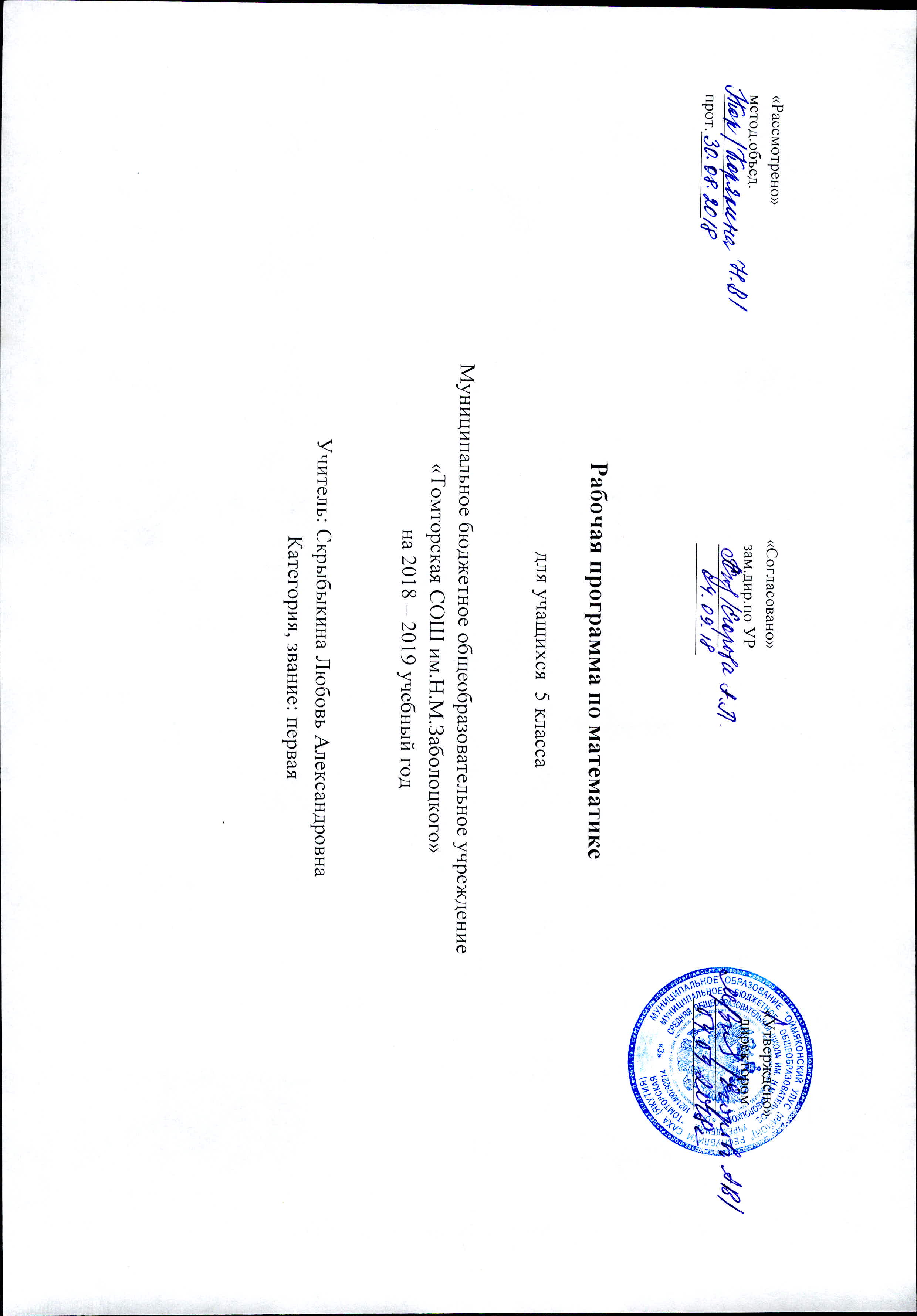 Рабочая программа учебного курса «Математика» для 5 класса разработана на основе: 1.Федерального государственного образовательного стандарта основного общего образования / Министерство образования и науки РФ. — М.: Просвещение, 2011. Приказ Министерства образования и науки РФ от 17.12.2010. № 1897.2.Примерные программы по учебным предметам. Математика. 5—9 классы: проект. — М.: Просвещение, 2010. (Стандарты второго поколения.)3. Авторской программы О.В.Муравиной (Рабочие программы. Математика, алгебра, геометрия 5 – 9 классы. Москва, Дрофа, 2013 год) и примерной программы по математике для общеобразовательных учреждений.Количество часов в год: 170;Количество часов в неделю: 5.Учебно-методический комплект состоит из следующих пособий:- для учащихсяМуравин Г. К., Муравина О. В. Математика. 5класс- для учителя1.Математика. 5 – 9 классы. рабочая программа к линии учебников Г.К. Муравина, К.С. Муравина, О.В. Муравиной. В сборнике рабочих программ "Математика. 5 – 9 классы" для общеобразовательных учреждений / сост. О.В. Муравина. – М.: Дрофа, 2013. 2. Муравин Г.К., Муравина О.В. Математика. 5-6 классы. Дидактические материалы. – М.: Дрофа, 2013.3.Муравин Г.К., Муравина О.В. Математика. 5 класс. Методическое пособие. В 2 ч. – М.: Дрофа, 2012.Форма промежуточной аттестации учащихся: контрольная работа, математический диктант, тестирование, самостоятельная работаЦели и задачи, решаемые при реализации рабочей программы:Основными целями курса математики в соответствии с Федеральным государственным образовательным стандартом основного общего образования являются: «осознание значения математики… в повседневной жизни человека, формирование представлений о социальных, культурных и исторических факторах становления математической науки; формирование представлений о математике как части общечеловеческой культуры, универсальном языке науки, позволяющем описывать и изучать реальные процессы и явления». (ФГОС ООО/ Министерство образования и науки РФ. – М.: Просвещение. 2011. – (Стандарты второго поколения) Приказ Минобразования и науки РФ от 17.12.2010 № 1897, с. 14.)Дополнительно в рабочей программе обозначаются следующие цели: развитие личности школьника средствами математики, подготовка его к продолжению обучения и к самореализации в современном обществе.Достижение перечисленных целей предполагает решение следующих задач:формирование мотивации изучения математики, готовности и способности учащихся к саморазвитию, личностному самоопределению, построению индивидуальной траектории в изучении предмета;формирование у обучающихся способности к организации своей учебной деятельности посредством освоения личностных, познавательных, регулятивных и коммуникативных универсальных учебных действий;формирование специфических для математики стилей мышления, необходимых для полноценного функционирования в современном обществе, в частности логического, алгоритмического и эвристического;освоение в ходе изучения математики специфических видов деятельности, таких как построение математических моделей, выполнение инструментальных вычислений, овладение символическим языком предмета и др.;формирование умений представлять информацию в зависимости от поставленных задач в виде таблицы, схемы, графика, диаграммы, использовать компьютерные программы, Интернет при её обработке;овладение учащимися математическим языком и аппаратом как средством описания и исследования явлений окружающего мира;овладение системой математических знаний, умений и навыков, необходимых для решения задач повседневной жизни, изучения смежных дисциплин и продолжения образования;формирование научного мировоззрения;воспитание отношения к математике как к части общечеловеческой культуры, играющей особую роль в общественном развитии.Выше перечисленные задачи определяют структуру обучения предметной области «Математика» с 5 по 9 класс. Поскольку данная рабочая программа разработана в основном на один учебный год (5 класс), то и следует обозначить конкретные задачи, которые актуальны для решения при обучении математике в 5-м классе:подведение учащихся на доступном для них уровне к осознанию взаимосвязи математики и окружающего мира, пониманию математики как части общей культуры человечества;развитие познавательной активности; формирование мыслительных операций, являющихся основой интеллектуальной деятельности; развитие логического мышления, алгоритмического мышления; формирование умения точно выразить мысль;развитие интереса к математике, математических способностей;формирование знаний и умений, необходимых для изучения курсов математики 7-9 классов, смежных дисциплин, применения в повседневной жизни.Курс даёт возможность вести работу по формированию у учащихся:умений работать с математическим текстом, точно и грамотно выражать свои мысли в устной и письменной речи, применяя математическую терминологию и символику, использовать различные языки математики (словесный, символический, табличный);умения использовать базовые понятия из основных разделов содержания (число, уравнение, неравенство и др.);представлений о числе и числовых системах от натуральных до дробных чисел;  практических навыков выполнения устных, письменных, инструментальных вычислений, вычислительной культуры;представлений о простейших геометрических фигурах, пространственных телах; и умений в их изображении;умения измерять длины отрезков, величины углов, использовать формулы для нахождения периметров, площадей и объемов простейших геометрических фигур (прямоугольный параллелепипед, куб);приемов владения различными языками математики (словесный, символический) для иллюстрации, интерпретации, аргументации;умения применять изученные понятия, аппарат различных разделов курса к решению межпредметных задач и задач повседневной жизни.Требования к уровню подготовки учащихсяИзучение программного материала дает возможность учащимся:Числа и вычислениязнать и правильно употреблять термины, связанные с различными видами чисел и способами их записи: натуральное, целое, дробное, обыкновенная дробь; уметь переходить от одной формы записи чисел к другой (представлять целое число в виде обыкновенной дроби, обыкновенную дробь в более мелких или крупных долях);уметь сравнивать два числа;уметь изображать числа точками на координатной прямой, определять координату точки; понимать связь отношений «больше» и «меньше» между числами с порядком точек на прямой;владеть некоторыми понятиями, связанными с делимостью (четные и нечетные числа, простые числа, делитель, разложение числа на множители);уметь выполнять сложение, вычитание, умножение, деление, возведение в квадрат и куб натуральных чисел, обыкновенных дробей; приобрести навыки устных вычислений; уметь находить значения числовых выражений, выбирая наиболее эффективный способ: устно, письменно4округлять натуральные числа;решать текстовые задачи арифметическим способом, решать задачи на дроби.Выражения и их преобразованияпонимать и правильно употреблять термины «выражение», «уравнение», «корень уравнения», понимать смысл требования «решить уравнение»;составлять выражения из чисел и букв по условию задачи4 выполнять числовые подстановки в буквенные выражения и находить его значение.Уравненияпонимать, что уравнения широко применяются для описания на математическом языке разнообразных реальных ситуаций;правильно употреблять термины «уравнение», «корень уравнения», «решение системы»; правильно понимать их в тексте, в речи учителя, понимать формулировку задания: «решить  уравнение, систему»;уметь решать линейные и простейшие рациональные уравнения, системы уравнений с двумя переменными;понимать графическую интерпретацию решения уравнений и систем уравнений;уметь решать несложные задачи с помощью составления уравнений.Геометрические фигуры. Измерение геометрических величинуметь распознавать и изображать отрезок, прямую, луч, угол (острый, прямой, тупой), треугольник, прямоугольник, окружность, круг;уметь производить построения при помощи линейки, угольника, транспортира, циркуля: прямоугольника с заданными сторонами, угла заданной величины, окружности с заданным центром и радиусом;уметь измерять длину отрезка и величину угла;уметь вычислять площадь прямоугольника (квадрата), объем прямоугольного параллелепипеда (куба).В результате изучения курса математики учащиеся должны научиться:Числа и вычисленияправильно употреблять термины, связанные с различными видами чисел и способами их записи: целое, дробное, рациональное, иррациональное, положительное, десятичная дробь и др.; переходить от одной формы записи чисел к другой (например, запись натуральных чисел в виде обыкновенной дроби с любым знаменателем);сравнивать числа, упорядочивать наборы чисел; понимать связь отношений «больше» и «меньше» с расположением точек на координатной прямой;выполнять арифметические действия с рациональными числами, находить значения степеней и квадратных корней; сочетать при вычислениях устные и письменные приемы, применять калькулятор;составлять и решать пропорции, решать основные задачи на дроби, проценты;округлять целые числа, производить прикидку и оценку результатов вычислений, выполнять вычисления с числами, записанными в стандартном виде.Выражения и их преобразованияправильно употреблять термины «выражение», «тождественное преобразование», понимать их в тексте, в речи учителя, понимать формулировку заданий: «упростить выражение», «разложить на множители»;составлять несложные буквенные выражения и формулы; осуществлять в выражениях и формулах числовые подстановки и выполнять соответствующие вычисления; выражать из формул одни переменные через другие.Уравнения и неравенствапонимать, что уравнения – это математический аппарат решения разнообразных задач из математики. Смежных областей знаний, практики;правильно употреблять термины «уравнение», «корень уравнения», понимать их в речи учителя, в тексте, понимать формулировку задачи «решить уравнение»;решать линейные, простейшие рациональные уравнения;решать текстовые задачи с помощью составления уравнений.Геометрические фигуры. Измерение геометрических величинпонимать, что геометрические формы являются идеализированными образами реальных объектов; научиться использовать геометрический язык для описания предметов окружающего мира; получить представление о некоторых областях применения геометрии в быту, технике, искусстве;распознавать на чертежах и моделях геометрические фигуры (отрезки, углы, треугольники и их частные виды; четырехугольники и их частные виды; многоугольники; окружность; круг; параллелепипед; пирамида); изображать указанные геометрические фигуры;владеть практическими навыками использования геометрических инструментов для изображения фигур, а также для нахождения длин отрезков и величин углов;решать задачи на вычисление геометрических величин (длин, углов, площадей), применяя изученные свойства фигур и формулы и проводя аргументацию в ходе решения задач.Планируемые результаты освоения предметаВ личностных результатах сформированность:– ответственного отношения к учению, готовность и способность обучающихся к самореализации и самообразованию на основе развитой мотивации учебной деятельности и личностного смысла изучения математики, заинтересованность в приобретении и расширении математических знаний и способов действий.– коммуникативной компетентности в общении, в учебно-исследовательской, творческой и других видах деятельности по предмету, которая выражается в умении ясно, точно, грамотно излагать свои мысли в устной и письменной речи, выстраивать аргументацию и вести конструктивный диалог, приводить примеры и контрпримеры, а также  понимать и уважать позицию собеседника, достигать взаимопонимания, сотрудничать для достижения общих результатов;– представления об изучаемых математических понятиях и методах как важнейших средствах математического моделирования реальных процессов и явлений.– логического мышления: критичности (умение распознавать логически некорректные высказывания), креативности (собственная аргументация, опровержения, постановка задач, формулировка проблем, исследовательский проект и др.).В метапредметных результатах :Регулятивные: Ученик научится: принимать учебную задачу и следовать инструкции учителя; планировать свои действия в соответствии с учебными задачами и инструкцией учителя;  выполнять действия в устной форме;  учитывать выделенные учителем ориентиры действия в учебном материале;  в сотрудничестве с учителем находить несколько вариантов решения учебной задачи, представленной на наглядно-образном уровне;  вносить необходимые коррективы в действия на основе принятых правил;  выполнять учебные действия в устной и письменной речи; принимать установленные правила в планировании и контроле способа решения;  осуществлять пошаговый контроль под руководством учителя в доступных видах учебно-познавательной деятельности. Познавательные: Ученик научится: осуществлять поиск нужной информации, используя материал учебника и сведения, полученные от взрослых; использовать рисуночные и символические варианты математической записи; кодировать информацию в знаково-символической форме; на основе кодирования строить несложные модели математических понятий, задачных ситуаций;  строить небольшие математические сообщения в устной форме; проводить сравнение (по одному или нескольким основаниям, наглядное и по представлению, сопоставление и противопоставление), понимать выводы, сделанные на основе сравнения;  выделять в явлениях существенные и несущественные, необходимые и достаточные признаки; проводить аналогию и на ее основе строить выводы;  в сотрудничестве с учителем проводить классификацию изучаемых объектов;  строить простые индуктивные и дедуктивные рассуждения. Коммуникативные: Ученик научится: принимать активное участие в работе парами и группами, используя речевые коммуникативные средства;  допускать существование различных точек зрения;  стремиться к координации различных мнений о математических явлениях в сотрудничестве; договариваться, приходить к общему решению; использовать в общении правила вежливости; использовать простые речевые средства для передачи своего мнения;  контролировать свои действия в коллективной работе; понимать содержание вопросов и воспроизводить вопросы;  следить за действиями других участников в процессе коллективной познавательной деятельности.В предметных результатах сформированность:– умений работать с математическим текстом, точно и грамотно выражать свои мысли в устной и письменной речи, применяя математическую терминологию и символику, использовать различные языки математики (словесный, символический, графический, табличный), доказывать математические утверждения;– умения использовать базовые понятия из основных разделов содержания (число, функция, уравнение,   множество, доказательство и др.);– представлений о числе и числовых системах от натуральных до действительных чисел;  практических навыков выполнения устных, письменных, инструментальных вычислений, вычислительной культуры;– представлений о простейших геометрических фигурах, пространственных телах и их свойствах; и умений в их изображении;– умения измерять длины отрезков, величины углов, использовать формулы для нахождения периметров, площадей и объемов простейших геометрических фигур;– умения использовать символьный язык алгебры, приемы тождественных преобразований рациональных выражений, решения уравнений;– представлений о статистических закономерностях в реальном мире и о различных способах их изучения, об особенностях выводов и прогнозов, носящих вероятностный характер;– приемов владения различными языками математики (словесный, символический) для иллюстрации, интерпретации, аргументации и доказательства;– умения применять изученные понятия, аппарат различных разделов курса к решению межпредметных задач и задач повседневной жизни.Расшифровка аббревиатур, использованных в рабочей программеВ столбце «Типы урока»:ОНМ – ознакомление с новым материаломЗИ – закрепление изученногоПЗУ – применение знаний и уменийОСЗ – обобщение и систематизация знанийПКЗУ – проверка и коррекция знаний и уменийК – комбинированный урок№Наименование раздела программыТема урокаКоличествочасовТип урокаПланируемые результаты обученияПланируемые результаты обученияВиды деятельности учащихся, форма работыФормы контроляДата проведения Дата проведения №Наименование раздела программыТема урокаКоличествочасовТип урокаОсвоение предметных знаний (базовые понятия)Универсальные учебные действия (УУД)Виды деятельности учащихся, форма работыФормы контроляДата проведения Дата проведения №Наименование раздела программыТема урокаКоличествочасовТип урокаОсвоение предметных знаний (базовые понятия)Универсальные учебные действия (УУД)Виды деятельности учащихся, форма работыФормы контроляпланфактI. Натуральные числа и нуль (30ч)1.1 Десятичная система счисления (4ч)1.1 Десятичная система счисления (4ч)1.1 Десятичная система счисления (4ч)1.1 Десятичная система счисления (4ч)1.1 Десятичная система счисления (4ч)1.1 Десятичная система счисления (4ч)1.1 Десятичная система счисления (4ч)1.1 Десятичная система счисления (4ч)1.1 Десятичная система счисления (4ч)1I. Натуральные числа и нуль (30ч)Натуральный ряд чисел. Десятичная система счисления.1КУзнают о разных системах счисления, о римской нумерации, научаться переводить числа из римской нумерации в арабскую и наоборот десятичного числаП. Самостоятельно выделять и формулировать познавательную цельР. Ставить новые учебные задачи в сотрудничестве с учителем.К.уметь вести диалогиндивидуальная работа у доскифронтальный опрос2I. Натуральные числа и нуль (30ч)Разряды и классы. Правила записи и чтения чисел.1К Узнают о разрядах Узнают о позиционных системах счисления, о значении нуля в записи чисел. П. Самостоятельно выделять и формулировать познавательную цельР. оценивать правильность выполнения действий на уровне адекватной оценкиК.уметь вести диалогиндивидуальная работа у доскифронтальный опрос3I. Натуральные числа и нуль (30ч)Сумма разрядных слагаемых.1УПЗУНаучаться записывать число в виде суммы разрядных слагаемых, сравнивать число по разрядамП. выбирать действия в соответствии с поставленной задачей и условиями её реализацииР. оценивать правильность выполнения действий на уровне адекватной оценкиК. уметь формулировать свои затрудненияматематический диктант4I. Натуральные числа и нуль (30ч)Сумма цифр числа. Самостоятельная работа.1КНаучатся находить сумму цифр числа.П. выбирать действия в соответствии с поставленной задачей и условиями её реализацииР. оценивать правильность выполнения действий на уровне адекватной оценкиК: Осуществлять взаимный контроль, оказывать взаимную помощь.Самостоятельная работа.I. Натуральные числа и нуль (30ч)1.2 Сравнение чисел (5ч)1.2 Сравнение чисел (5ч)1.2 Сравнение чисел (5ч)1.2 Сравнение чисел (5ч)1.2 Сравнение чисел (5ч)1.2 Сравнение чисел (5ч)1.2 Сравнение чисел (5ч)1.2 Сравнение чисел (5ч)1.2 Сравнение чисел (5ч)5I. Натуральные числа и нуль (30ч)Числовые равенства и неравенства. Контрпример. Правило сравнения чисел. Правило чтения равенств и неравенств.1УПЗУЗнать правила сравнения и чтения натуральных чисел;Сравнивать и упорядочивать натуральные числа. Опровергать утверждения с помощью контрпримера.П. Самостоятельно выделять и формулировать познавательную цельР. оценивать правильность выполнения действий на уровне адекватной оценкиК.уметь вести диалогиндивидуальная работа с карточками6I. Натуральные числа и нуль (30ч)Решение примеров и задач на сравнение чисел.1КНаучатся решать задачи на сравнение чиселП: анализировать результат, выполнять самоконтроль на соответствие условиюР: различать способ и результат действияК: рефлексия своих действийтест7I. Натуральные числа и нуль (30ч)Двойные неравенства.1УИНМУметь различать и называть  двойные неравенства.П: анализировать результат, выполнять самоконтроль на соответствие условиюР: различать способ и результат действияК: рефлексия своих действийиндивидуальная работа у доскифронтальный опрос8I. Натуральные числа и нуль (30ч)Решение упражнений по теме «Двойные неравенства».1УПЗУНаучатся решать упражнения по теме «Двойные неравенства»П. выбирать действия в соответствии с поставленной задачей и условиями её реализацииР. оценивать правильность выполнения действий на уровне адекватной оценкиК: Осуществлять взаимный контроль, оказывать взаимную помощь.математический диктант9I. Натуральные числа и нуль (30ч)Строгие и нестрогие неравенства.1УИНМУметь различать и называть строгие неравенства и нестрогие неравенства.Читать равенства,  строгие и нестрогие неравенства.П. выбирать действия в соответствии с поставленной задачей и условиями её реализацииР: действовать с учетом выделенных учителем ориентировК: осуществлять взаимоконтроль, оказывать взаимопомощьиндивидуальная работа у доскифронтальный опросI. Натуральные числа и нуль (30ч)1.3 Шкалы и координаты (5ч)1.3 Шкалы и координаты (5ч)1.3 Шкалы и координаты (5ч)1.3 Шкалы и координаты (5ч)1.3 Шкалы и координаты (5ч)1.3 Шкалы и координаты (5ч)1.3 Шкалы и координаты (5ч)1.3 Шкалы и координаты (5ч)1.3 Шкалы и координаты (5ч)10I. Натуральные числа и нуль (30ч)Правила записи единиц измерения длины и  массы. Правило чтения именованных чисел.1УПЗУУметь читать и записывать единицы измерения длины и массы.П. выбирать действия в соответствии с поставленной задачей и условиями её реализацииР: действовать с учетом выделенных учителем ориентировК: осуществлять взаимоконтроль, оказывать взаимопомощьиндивидуальная работа у доскифронтальный опрос11I. Натуральные числа и нуль (30ч)Решение упражнений на перевод единиц измерений длины и массы.1УИНМНаучатся переводить единицы измерения длины и массы.П. выбирать действия в соответствии с поставленной задачей и условиями её реализацииР: действовать с учетом выделенных учителем ориентировК: осуществлять взаимоконтроль, оказывать взаимопомощьтест12I. Натуральные числа и нуль (30ч)Цена деления. Точность измерений. Приближенные измерения величин.1КСнимать показания приборов.Выражать одни единицы измерения  длины и массы в других единицах.П. выбирать действия в соответствии с поставленной задачей и условиями её реализацииР: действовать с учетом выделенных учителем ориентировК: осуществлять взаимоконтроль, оказывать взаимопомощьиндивидуальная работа у доскифронтальный опрос,13I. Натуральные числа и нуль (30ч)Координатный луч и координаты точки.1УЗИМПолучат представление о координатном луче, научатся называть координату точки на луче, отмечать точку по заданной координатеП: умение устанавливать взаимосвязь объектовР: действовать с учетом выделенных учителем ориентировК: осуществлять взаимоконтроль, оказывать взаимопомощьматематический диктант14I. Натуральные числа и нуль (30ч)Решение упражнений и задач по теме «Координатный луч».1УПЗсамостоятельная работа15I. Натуральные числа и нуль (30ч)Контрольная работа №11КОценка навыков расширения и обобщения знаний о десятичной системе счисления, координатном луче, умений самостоятельно выбирать рациональный способ решения задач на увеличение и уменьшение на несколько единиц, а также увеличение и уменьшение в несколько раз и выполнения заданий на сравнение чисел, заданий на координатном луче П: умение анализировать условие, выстраивать логическую цепочку рассуждений, создавать схемы и модели задачиР: оценка – выделение и осознание того, что усвоено и что не усвоеноК: рефлексия своих действийКонтрольная работаI. Натуральные числа и нуль (30ч)1.4 Геометрические фигуры (5ч)1.4 Геометрические фигуры (5ч)1.4 Геометрические фигуры (5ч)1.4 Геометрические фигуры (5ч)1.4 Геометрические фигуры (5ч)1.4 Геометрические фигуры (5ч)1.4 Геометрические фигуры (5ч)1.4 Геометрические фигуры (5ч)1.4 Геометрические фигуры (5ч)16I. Натуральные числа и нуль (30ч)Анализ результатов контрольной работы. Точка, прямая, отрезок, луч, угол. Правило чтения равенств и неравенств, составленных для длин отрезков.1УПЗУУзнают историю возникновения геометрии из практики. Различать и называть геометрические фигуры: точка, прямая, отрезок, луч, угол, научаться строить и обозначать отрезки  и прямые. Строить отрезки заданной длины с помощью линейки и циркуляП. уметь подводить объект под понятие по заданным критериямР: действовать с учетом выделенных учителем ориентировК. Вести устный диалогматематический диктант17I. Натуральные числа и нуль (30ч)Окружность, центр, радиус и  диаметр  окружности.1УПЗУНаучаться строить простые геометрические фигуры по описанию; Научаться читать геометрические рисунки, понимать их язык; решать задачи с помощью рисунковП. создавать модель объекта по заданному условию Р. Уметь составлять план действий для достижения конечной целиК. научиться владеть устной и письменной речью; строить монологическое контекстное высказывание.самостоятельная работа18I. Натуральные числа и нуль (30ч)Параллельные и перпендикулярныепрямые.1УЗИМП: умение анализировать условие, выстраивать логическую цепочку рассуждений, создавать схемы и модели задачиР: анализировать и осмысливать текст задачи, строить логическую цепочку рассуждений, К: высказывать и обосновывать свою точку зрения, приводить аргументыиндивидуальная работа с карточками19I. Натуральные числа и нуль (30ч)Ломаная, многоугольник, периметрмногоугольника.1УПЗРазличать, называть строить  геометрические фигуры: луч, угол, треугольник, многоугольник.Решать простейшие геометрические задачи.,индивидуальная работа у доскифронтальный опрос20I. Натуральные числа и нуль (30ч)Треугольник. Виды треугольников (остроугольные, прямоугольные, тупоугольные).Периметр прямоугольника. Неравенствотреугольника.1УИНМтестI. Натуральные числа и нуль (30ч)1.5 Равенство фигур (4ч)1.5 Равенство фигур (4ч)1.5 Равенство фигур (4ч)1.5 Равенство фигур (4ч)1.5 Равенство фигур (4ч)1.5 Равенство фигур (4ч)1.5 Равенство фигур (4ч)1.5 Равенство фигур (4ч)1.5 Равенство фигур (4ч)21I. Натуральные числа и нуль (30ч)Равенство фигур. Равенство отрезков. Равенство диагоналей прямоугольника.1УОСЗНаходить и называть равные фигуры. Построение равных фигур с помощью кальки. Изображать равные фигуры.Исследовать и описывать свойства диагоналей прямоугольника, используя эксперимент, наблюдение, измерение, моделированиеП: умения выдвигать гипотезы, анализировать истинность утвержденийР: умение принимать и сохранять новую учебную задачуК:Строить монологичное высказывание, аргументировать свою позицию.тест22I. Натуральные числа и нуль (30ч)Равенство окружности и кругов.1УПЗУПостроение равных окружностей и круговматематический диктант23I. Натуральные числа и нуль (30ч)Равенство фигур. Свойство квадрата.1УПЗУУчиться сравнивать квадраты и другие геометрические фигуры.П: умение анализировать условие, выстраивать логическую цепочку рассуждений, создавать схемы и модели задачиР: анализировать и осмысливать текст задачи, строить логическую цепочку рассуждений, К: высказывать и обосновывать свою точку зрения, приводить аргументыиндивидуальная работа у доскифронтальный опрос,24I. Натуральные числа и нуль (30ч)Практическое занятие на построение фигур, равных данным. Задачи на разрезание фигур.1УОСЗРешать задачи на нахождение длин отрезков, периметров многоугольников. Строить логическую цепочку рассуждений.индивидуальная работа с карточкамиI. Натуральные числа и нуль (30ч)1.6 Измерение углов (5ч)1.6 Измерение углов (5ч)1.6 Измерение углов (5ч)1.6 Измерение углов (5ч)1.6 Измерение углов (5ч)1.6 Измерение углов (5ч)1.6 Измерение углов (5ч)1.6 Измерение углов (5ч)1.6 Измерение углов (5ч)25I. Натуральные числа и нуль (30ч)Виды углов. Измерение и построение углов с помощью транспортира.        1КУчиться сравнивать углы.П: осознанно владеть способами решения задачР: умения планирования учебных действийК: рефлексия собственных действийиндивидуальная работа у доскифронтальный опрос,26I. Натуральные числа и нуль (30ч)Разбиение углов на части. Нахождение их величин. Правило записи и чтения равенств и неравенств с величинами углов.1УПЗУПознакомятся с инструментом для измерения углов, способом измерения с помощью транспортира Научатся измерять углы с помощью транспортира, сравнивать величины угловматематический диктант27I. Натуральные числа и нуль (30ч)Смежные углы.1УОСЗНаходить на рисунке смежные и вертикальные углы. Познакомятся с понятием биссектриса угла.Научаться определять вид треугольникаиндивидуальная работа с карточками28I. Натуральные числа и нуль (30ч)Биссектриса угла.1УЗИМиндивидуальная работа у доскифронтальный опрос,29I. Натуральные числа и нуль (30ч)Вертикальные углы. Катеты и гипотенуза прямоугольного треугольника, виды треугольников, сумма углов треугольника.1УПЗиндивидуальная работа с карточками30I. Натуральные числа и нуль (30ч)Контрольная работа №21УПЗКонтрольная работа2.1 Числовые выражения и их значения (6ч)2.1 Числовые выражения и их значения (6ч)2.1 Числовые выражения и их значения (6ч)2.1 Числовые выражения и их значения (6ч)2.1 Числовые выражения и их значения (6ч)2.1 Числовые выражения и их значения (6ч)2.1 Числовые выражения и их значения (6ч)2.1 Числовые выражения и их значения (6ч)2.1 Числовые выражения и их значения (6ч)31II. Числовые и буквенные выражения (32ч)Анализ результатов контрольной работы. Правило чтения числовых выражений. Значение числового выражения.1УЗИМНаучиться различать, читать и записывать числовые выражения.П. давать определение понятиям; подводить объект под понятие Р. оценивать правильность выполнения действий на уровне адекватной оценкиК. уметь формулировать свои затрудненияиндивидуальная работа с карточками32II. Числовые и буквенные выражения (32ч)Действия с натуральными числами. Порядок действий в числовых выражениях со скобками и без.1УПЗВыполнять вычисления с натуральными числами, находить значение выражения.Исследовать простейшие числовые закономерности, проводить числовые эксперименты.индивидуальная работа с карточками33II. Числовые и буквенные выражения (32ч)Решение упражнений на нахождение значений числовых выражений.1УПЗУВыполнять вычисления с натуральными числами, находить значение выражения.Исследовать простейшие числовые закономерности, проводить числовые эксперименты.П. выбирать действия в соответствии с поставленной задачей и условиями её реализации      Р. оценивать правильность выполнения действий на уровне адекватной оценкиК: Осуществлять взаимный контроль, оказывать взаимную помощь.индивидуальная работа у доскифронтальный опрос,34II. Числовые и буквенные выражения (32ч)Решение текстовых задач арифметическим способом.1УОСЗАнализировать текст задачи, моделировать условие с помощью схем, составлять план решения, записывать решения с пояснениями, оценивать полученный ответ, проверяя ответ на соответствие условию.П. овладение общими приемами решения Р. оценивать правильность выполнения действий на уровне адекватной оценки К. Построение фраз с использованием математических терминовматематический диктант35II. Числовые и буквенные выражения (32ч)Решение задач на движение двух объектов.1УОСЗиндивидуальная работа с карточками36II. Числовые и буквенные выражения (32ч)Обобщающий урок по теме «Числовые выражения и их значения».1УПЗУОбобщить знания учащихся по темеП. выбирать действия в соответствии с поставленной задачей и условиями её реализации      Р. оценивать правильность выполнения действий на уровне адекватной оценкиК: Осуществлять взаимный контроль, оказывать взаимную помощь.самостоятельная работаII. Числовые и буквенные выражения (32ч)2.2 Площадь прямоугольника (7ч)2.2 Площадь прямоугольника (7ч)2.2 Площадь прямоугольника (7ч)2.2 Площадь прямоугольника (7ч)2.2 Площадь прямоугольника (7ч)2.2 Площадь прямоугольника (7ч)2.2 Площадь прямоугольника (7ч)2.2 Площадь прямоугольника (7ч)2.2 Площадь прямоугольника (7ч)37II. Числовые и буквенные выражения (32ч)Площадь прямоугольника и квадрата.1УПЗУПонятие площади.Правило вычисления площади прямоугольника и квадрата. Понятие площади прямоугольника и квадрата.П: умения выдвигать гипотезы, анализировать истинность утвержденийР: умение принимать и сохранять новую учебную задачуК:Строить монологичное высказывание, аргументировать свою позицию.индивидуальная работа у доскифронтальный опрос,38II. Числовые и буквенные выражения (32ч)Понятие о степени с натуральнымпоказателем. Квадрат и куб числа.1УИНМВычислять значения степеней. Пользоваться таблицами квадратов и кубов чисел.П:уметь структурировать знания; уметь осознанно и произвольно строить речевое высказывание в устной и письменной форме;Р: умение принимать и сохранять новую учебную задачуК. научиться задавать вопросы, необходимые для организации собст-венной деятельности.индивидуальная работа с карточками39II. Числовые и буквенные выражения (32ч)Правило возведения в квадратчисел, оканчивающихся цифрой 5.Порядок действий в выражениях,содержащих степень числа.1УПЗУиндивидуальная работа у доскифронтальный опрос,40II. Числовые и буквенные выражения (32ч)Единицы площади.1УЗЗУВыражать одни единицы измерения площади через другие.Решать задачи на нахождение площадей квадратов и прямоугольников.Исследовать площадь прямоугольников.П: умения выдвигать гипотезы, анализировать истинность утвержденийР: умение принимать и сохранять новую учебную задачуК:Строить монологичное высказывание, аргументировать свою позицию.самостоятельная работа41II. Числовые и буквенные выражения (32ч)Решение примеров и задач на вычисление площадей.1УИНМиндивидуальная работа у доскифронтальный опрос,42II. Числовые и буквенные выражения (32ч)Решение примеров на запись суммы разрядных слагаемых в виде степеней числа 10.1УПЗУНаходить значение числового выражения, содержащего степени чисел.П: овладение общими приемами решения задачР: умение различать способ и результат действияК: договариваться и приходить к общему решению, в т.ч. и при столкновении интересов.математический диктант43II. Числовые и буквенные выражения (32ч)Самостоятельная работа по теме «Площадь прямоугольника».1УЗЗУНаучатся воспроизводить полученные знания и практические навыки.самостоятельная работаII. Числовые и буквенные выражения (32ч)2.3 Объем прямоугольного параллелепипеда (5ч)2.3 Объем прямоугольного параллелепипеда (5ч)2.3 Объем прямоугольного параллелепипеда (5ч)2.3 Объем прямоугольного параллелепипеда (5ч)2.3 Объем прямоугольного параллелепипеда (5ч)2.3 Объем прямоугольного параллелепипеда (5ч)2.3 Объем прямоугольного параллелепипеда (5ч)2.3 Объем прямоугольного параллелепипеда (5ч)2.3 Объем прямоугольного параллелепипеда (5ч)44II. Числовые и буквенные выражения (32ч)Прямоугольный параллелепипед и куб. Развертки  параллелепипеда и куба. Площадь поверхности  параллелепипеда и куба.1УПЗУНаучатся определять, может ли изображённая фигура быть развёрткой прямоугольного параллелепипеда.П: умения анализировать объекты, подводить их под понятиеР: контроль, саморегуляцияК: формулировать собственное мнение, учитывать другое мнение, индивидуальная работа у доскифронтальный опрос45II. Числовые и буквенные выражения (32ч)Пирамида. пирамиды. Площадь поверхности  пирамиды.1УИНМПонятие пирамиды. Правило вычисления площади поверхности пирамиды.самостоятельная работа46II. Числовые и буквенные выражения (32ч)Объемы  прямоугольного параллелепипеда и куба. 1УПЗУПонятие прямоугольного параллелепипеда и куба.  Правило вычисления объема прямоугольного параллелепипеда и куба.П: осуществлять поиск нужной информации в учебнике и СМИР: умение принимать и сохранять новую учебную задачуК: адекватно использовать коммуникативные средстваиндивидуальная работа у доскифронтальный опрос,47II. Числовые и буквенные выражения (32ч)Решение примеров и задач на вычисление объема прямоугольного параллелепипеда и нахождение степени числа.1УЗЗУОценка навыков расширения и обобщения знаний о числовых выражениях, площади прямоугольника, объема прямоугольного параллелепипеда, умений самостоятельно выбирать рациональный способ решения заданий на вычисление значения числовых выражений, площади прямоугольника, объема прямоугольного параллелепипедаП: создавать и преобразовывать модели для решения задачР: различать способ и результат действияК: умения согласовывать усилия для достижения общей целииндивидуальная работа у доскифронтальный опрос,48II. Числовые и буквенные выражения (32ч)Обобщающий урок по теме «Объем прямоугольного параллелепипеда», подготовка к контрольной работе.1УИНМсамостоятельная работа49II. Числовые и буквенные выражения (32ч)Контрольная работа №31УПЗУКонтрольная работа.II. Числовые и буквенные выражения (32ч)2.4 Буквенные выражения (6ч)2.4 Буквенные выражения (6ч)2.4 Буквенные выражения (6ч)2.4 Буквенные выражения (6ч)2.4 Буквенные выражения (6ч)2.4 Буквенные выражения (6ч)2.4 Буквенные выражения (6ч)2.4 Буквенные выражения (6ч)2.4 Буквенные выражения (6ч)50II. Числовые и буквенные выражения (32ч)Анализ результатов контрольной работы. Законы арифметических действий.1УПЗУЧитать и записывать буквенные выражения, Формулировать свойства арифметических действий, записывать их с помощью букв, преобразовывать на их основе числовые выражения.П. давать определение понятиям; подводить объект под понятие Р. оценивать правильность выполнения действий на уровне адекватной оценкиК. уметь формулировать свои затруднения.индивидуальная работа с карточками51II. Числовые и буквенные выражения (32ч)Правило чтения буквенноговыражения. Числовое значение буквенного выражения.1УИНМсамостоятельная работа52II. Числовые и буквенные выражения (32ч)Решение примеров на преобразование буквенных выражений на основе законов арифметических действий.1УПЗУСоставлять буквенные выражения по условиям задач.Вычислять числовое значение буквенного выражения при заданных значениях букв.П. выбирать действия в соответствии с поставленной задачей и условиями её реализации      Р. оценивать правильность выполнения действий на уровне адекватной оценкиК: Осуществлять взаимный контроль, оказывать взаимную помощь.индивидуальная работа у доскифронтальный опрос,53II. Числовые и буквенные выражения (32ч)Решение задач с помощью составления буквенных выражений.1УЗЗУиндивидуальная работа у доскифронтальный опрос,54II. Числовые и буквенные выражения (32ч)Решение примеров и задач с помощью составления буквенных выражений.1УИНМиндивидуальная работа у доскифронтальный опрос,55II. Числовые и буквенные выражения (32ч)Решение задач на движение с помощью составления буквенных выражений.1УПЗУиндивидуальная работа у доскифронтальный опрос,II. Числовые и буквенные выражения (32ч)2.5 Формулы и уравнения (6ч)2.5 Формулы и уравнения (6ч)2.5 Формулы и уравнения (6ч)2.5 Формулы и уравнения (6ч)2.5 Формулы и уравнения (6ч)2.5 Формулы и уравнения (6ч)2.5 Формулы и уравнения (6ч)2.5 Формулы и уравнения (6ч)2.5 Формулы и уравнения (6ч)56II. Числовые и буквенные выражения (32ч)Понятие формулы. Формула периметра и площади прямоугольника,площади поверхности и объёмапрямоугольного параллелепипеда.1УПЗУРасширят преставление о математическом языке, получат представление о формулах, научаться записывать основные формулы на математическом языке.П:уметь структурировать знания; уметь осознанно и произвольно строить речевое высказывание в устной и письменной форме;Р: умение принимать и сохранять новую учебную задачуК. научиться задавать вопросы, необходимые для организации собственной деятельности.индивидуальная работа с карточками57II. Числовые и буквенные выражения (32ч)Деление с остатком.Вычисление по формуле. Решение задач.1УИНМНаучатся выполнять деление с остатком и решать задачи с использованием формул.П.научиться создавать и преобразовывать модели и схемы для решения задач.Р: умения планирования учебных действийК:умения строить  фразы с использованием  математических терминов  самостоятельная работа58II. Числовые и буквенные выражения (32ч)Решение задач на движение двух объектов с помощью формул.1УПЗУИспользовать знания о зависимостях между величинами (скорость, время, расстояние; работа, производительность, время и т.п.) при решении текстовых задач.индивидуальная работа у доскифронтальный опрос,59II. Числовые и буквенные выражения (32ч)Уравнения.  Решение линейных уравнений на основе зависимости между компонентамиарифметических действий.1УЗЗУПолучат представление об уравнении, решении уравнения, научаться решать уравнения, выполнять его проверку.П:строить речевое высказывание в устной и письменной формеР: умение осуществлять пошаговый и итоговый контроль по результатуК. научиться учитывать разные мнения и стремиться к координации различных позиций в сотрудничестве.индивидуальная работа у доскифронтальный опрос,60II. Числовые и буквенные выражения (32ч)Решение текстовых задач с помощью составления текстовых уравнений.1УИНМСоставлять уравнения по условиям задач. Решать простейшие уравнения на основе зависимостей между компонентами действий.Анализировать текст задачи, моделировать условие с помощью схем, таблиц; составлять план решения, записывать решения с пояснениями, оценивать полученный ответ, проверяя ответ на соответствие условию.индивидуальная работа у доскифронтальный опрос,61II. Числовые и буквенные выражения (32ч)Обобщающий урок по темам «Числовые и буквенные выражения. Формулы и уравнения». Подготовка к контрольной работе.1УПЗУиндивидуальная работа у доскифронтальный опрос,62II. Числовые и буквенные выражения (32ч)Контрольная работа №41УПЗУОценить умения преобразований выражений, используя математические законы; выбирать рациональный способ преобразования, составлять математическую модель задачиП: умение анализировать условие, выстраивать логическую цепочку рассуждений, создавать схемы и модели задачиР: оценка – выделение и осознание того, что усвоено и что не усвоеноК: рефлексия своих действийКонтрольная работа3.1 Понятие о долях и дробях (6ч)3.1 Понятие о долях и дробях (6ч)3.1 Понятие о долях и дробях (6ч)3.1 Понятие о долях и дробях (6ч)3.1 Понятие о долях и дробях (6ч)3.1 Понятие о долях и дробях (6ч)3.1 Понятие о долях и дробях (6ч)3.1 Понятие о долях и дробях (6ч)3.1 Понятие о долях и дробях (6ч)63III. Доли и дроби (15ч).Анализ результатов контрольной работы. Понятие о доли, как части целого. Решение задач с долями.1УПЗУПолучат представление о дроби как результате деления натуральных чисел, научаться читать и записывать дробь.П: умения выдвигать гипотезы, анализировать истинность утвержденийР: умение принимать и сохранять новую учебную задачуК: умение получать необходимые сведения с помощью вопросовиндивидуальная работа у доскифронтальный опрос,64III. Доли и дроби (15ч).Числитель и знаменатель дроби.Правило чтения дробей. Правильная инеправильная дробь.1УИНМПолучат представление о дроби как одной или нескольких равных долей, научаться отмечать на луче точки с дробными координатами.П: умения анализировать объекты, проводить аналогиюР: умение принимать и сохранять новую учебную задачуК: умение получать необходимые сведения с помощью вопросовиндивидуальная работа с карточками65III. Доли и дроби (15ч).Сравнение долей. Нахождение доли от числа и числа по его доле.1УПЗУЗакрепят умения читать и записывать дроби; научаться сравнивать дроби; решать текстовые задачи на дробные числаП: самостоятельно выделять и формулировать познавательную цельР: в сотрудничестве с учителем ставить новые учебные задачи К. научиться учитывать разные мнения и стремиться к координации различных позиций в сотрудничестве.индивидуальная работа у доскифронтальный опрос,66III. Доли и дроби (15ч).Решение задач на части.1УЗЗУПолучат представление о решении задач на части, научаться их решать в простейших случаяхП: умение осуществлять выбор более эффективного способа решенияР: умения планирования учебных действийК: рефлексия своих действийиндивидуальная работа с карточками67III. Доли и дроби (15ч).Решение задач на нахождение числа по его части.1УИНМРасширят представление о решении задач на части, научаться их решать в в простейших случаях.индивидуальная работа с карточками68III. Доли и дроби (15ч).Самостоятельная работа по теме «Понятие о долях и дробях».1УПЗУОценить умения решать задачи на части.П: осуществлять поиск нужной информации в учебнике.Р: выполнять учебные действия в  письменной формеК: рефлексия своих действий.самостоятельная работаIII. Доли и дроби (15ч).3.2Сложение и вычитание дробей с равными знаменателями. Умножение дроби на натуральное число (4ч)3.2Сложение и вычитание дробей с равными знаменателями. Умножение дроби на натуральное число (4ч)3.2Сложение и вычитание дробей с равными знаменателями. Умножение дроби на натуральное число (4ч)3.2Сложение и вычитание дробей с равными знаменателями. Умножение дроби на натуральное число (4ч)3.2Сложение и вычитание дробей с равными знаменателями. Умножение дроби на натуральное число (4ч)3.2Сложение и вычитание дробей с равными знаменателями. Умножение дроби на натуральное число (4ч)3.2Сложение и вычитание дробей с равными знаменателями. Умножение дроби на натуральное число (4ч)3.2Сложение и вычитание дробей с равными знаменателями. Умножение дроби на натуральное число (4ч)3.2Сложение и вычитание дробей с равными знаменателями. Умножение дроби на натуральное число (4ч)69III. Доли и дроби (15ч).Правило сложения и вычитания дробей с равны ми знаменателями.1УИНМУзнают правило сложения и вычитания дробей, научаться складывать и вычитать обыкновенные дроби с одинаковыми знаменателямиП: осуществлять поиск нужной информации в учебнике.Р: в сотрудничестве с учителем ставить новые учебные задачи.К. научиться владеть устной и письменной речью; строить монологическое контекстное высказывание.индивидуальная работа с карточками70III. Доли и дроби (15ч).Правило умножения дроби на натуральное число.1УПЗУУмножать дроби на натуральные числа.Исследовать закономерности с обыкновенными дробями, проводить числовые эксперименты.П: овладение общими приемами решенияР: действовать с учетом выделенных учителем ориентировК. научиться владеть устной и письменной речью; строить монологическое контекстное высказывание.индивидуальная работа у доскифронтальный опрос,71III. Доли и дроби (15ч).Решение упражнений на сложение и вычитание дробей.1УЗЗУЗакрепят умения  сложения и вычитания обыкновенных дробей с одинаковыми знаменателями и умножения дроби на натуральное число.П: самостоятельно выделять и формулировать познавательную цельР: умение выполнять оценку и прикидку в процессе вычислений, критически оценивать результатК.научится устанавливать и сравнивать разные точки зрения, прежде чем принимать решения и делать выбор.индивидуальная работа с карточками72III. Доли и дроби (15ч).Решение упражнений на  умножения дроби на натуральное число.1УИНМ, индивидуальная работа у доскифронтальный опросIII. Доли и дроби (15ч).3.3 Треугольники (4ч)3.3 Треугольники (4ч)3.3 Треугольники (4ч)3.3 Треугольники (4ч)3.3 Треугольники (4ч)3.3 Треугольники (4ч)3.3 Треугольники (4ч)3.3 Треугольники (4ч)3.3 Треугольники (4ч)73III. Доли и дроби (15ч).Высота, основание треугольника.Сумма углов треугольника. Площадь прямоугольного и произвольного треугольника.1УИНМПознакомятся с понятием площадь треугольника.Проводить высоты в произвольных треугольниках.Вычислять площади треугольников.П: умение осуществлять выбор более эффективного способа решенияР: умение различать способ и результат действияК: учитывать разные мнения в процессе нахождения общего решенияиндивидуальная работа с карточками74III. Доли и дроби (15ч).Решение упражнений на нахождение площадей и углов треугольника. Ромб, дельтоид.1УПЗУиндивидуальная работа у доскифронтальный опрос,75III. Доли и дроби (15ч).Теорема Пифагора.1УЗЗУНаходить сумму углов треугольника.По двум углам треугольника, определяют величину третьего.Р. научиться прогнозированию — предвосхищению результата и уровня усвоения знаний, его временных характеристик;П.Анализировать и осмысливать текст задания, переформулировать условие.К. научиться адекватно использовать речь для планирования и регуляции своей деятельности.индивидуальная работа с карточками76III. Доли и дроби (15ч).Обобщающий урок по теме «Доли и дроби». Подготовка к контрольной работе.1УИНМОценка знаний об обыкновенных дробях, умений решать задачи на части,  вычислять площадь треугольников.П: умение анализировать условие, выстраивать логическую цепочку рассуждений, создавать схемы и модели задачиР: оценка – выделение и осознание того, что усвоено и что не усвоеноК: рефлексия своих действийиндивидуальная работа у доскифронтальный опрос,77III. Доли и дроби (15ч).Контрольная работа №51УПЗУКонтрольная работа4.1 Дробь как результат деления натуральных чисел (5ч)4.1 Дробь как результат деления натуральных чисел (5ч)4.1 Дробь как результат деления натуральных чисел (5ч)4.1 Дробь как результат деления натуральных чисел (5ч)4.1 Дробь как результат деления натуральных чисел (5ч)4.1 Дробь как результат деления натуральных чисел (5ч)4.1 Дробь как результат деления натуральных чисел (5ч)4.1 Дробь как результат деления натуральных чисел (5ч)4.1 Дробь как результат деления натуральных чисел (5ч)78IV. Действия с дробями (31ч).Анализ результатов контрольной работы. Понятие дроби. Запись дроби и запись деления натуральных чисел. Правильная и неправильная дробь.1УИНМСформировать у учеников знания о связи между дробной чертой и операцией деления; умения переходить от записи дроби к записи операции деления чиселП: анализировать результат, выполнять самоконтроль на соответствие условиюК:рефлексия своих действийР: умение принимать и сохранять новую учебную задачуиндивидуальная работа с карточками79IV. Действия с дробями (31ч).Смешанное число. Целая и дробная часть смешанного числа.1УПЗУСформировать у обучающихся знания о смешанном числе и его компонентах.индивидуальная работа у доскифронтальный опрос,80IV. Действия с дробями (31ч).Правило перехода от неправильной дроби к смешанному числу и наоборот.1УЗЗУПереводить неправильную дробь в смешанное число и обратно.П: осознанно владеть способами решения задач К: рефлексия своих действийР: контроль, саморегуляцияиндивидуальная работа с карточками81IV. Действия с дробями (31ч).Решение уравнений со смешанными числами.1УИНМРешать задачи на дроби.Грамматически верно читать записи дробей и выражений, содержащих обыкновенные дроби.П: осознанно владеть способами решения задачР: умение осуществлять пошаговый и итоговый контроль по результатуК: рефлексия своих действий.индивидуальная работа у доскифронтальный опрос,82IV. Действия с дробями (31ч).Обобщающий урок по теме «Дробь как результат деления натуральных чисел». Решение задач.1УПЗУЗакрепят навыки действий со смешанными числами, научаться решать уравнения и задачи с использованием дробейП: моделировать условие задачи с помощью схем, рисунков, таблиц, критически оценивать результатР: вносить коррективы в действие после его завершения на основе учета характера допущенных ошибокК: умения согласовывать усилия для достижения общей цели.самостоятельная работаIV. Действия с дробями (31ч).4.2 Деление дроби на натуральное число. Основное свойство дроби. (5ч)4.2 Деление дроби на натуральное число. Основное свойство дроби. (5ч)4.2 Деление дроби на натуральное число. Основное свойство дроби. (5ч)4.2 Деление дроби на натуральное число. Основное свойство дроби. (5ч)4.2 Деление дроби на натуральное число. Основное свойство дроби. (5ч)4.2 Деление дроби на натуральное число. Основное свойство дроби. (5ч)4.2 Деление дроби на натуральное число. Основное свойство дроби. (5ч)4.2 Деление дроби на натуральное число. Основное свойство дроби. (5ч)4.2 Деление дроби на натуральное число. Основное свойство дроби. (5ч)83IV. Действия с дробями (31ч).Правило деления дроби на натуральное число.1УИНМДелить дроби на натуральные числа.П: умение устанавливать взаимосвязь объектовР: умение принимать и сохранять новую учебную задачуК:Строить монологичное высказывание, аргументировать свою позицию.индивидуальная работа с карточками84IV. Действия с дробями (31ч).Основное свойство дроби.1УПЗУПолучить представление об основном свойстве дроби, научаться применять его при сокращении дробейиндивидуальная работа у доскифронтальный опрос,85IV. Действия с дробями (31ч).Сокращение дробей.1УЗЗУЗакрепят умение применять основное свойство дроби при сокращении дробейП: анализировать, сравнивать, осуществлять поиск информации для выполнения учебной задачиР: действовать с учетом выделенных учителем ориентировК.научится устанавливать и сравнивать разные точки зрения, прежде чем принимать решения и делать выбор.индивидуальная работа с карточками86IV. Действия с дробями (31ч).Решение задач и упражнений по теме «Деление дроби на натуральное число. Основное свойство дроби».1УИНМиндивидуальная работа у доскифронтальный опрос,87IV. Действия с дробями (31ч).Обобщающий урок по теме «Деление дроби на натуральное число. Основное свойство дроби».1УПЗУЗакрепят навыки действий на применение основного свойства дроби, научаться решать уравнения и задачи с использованием дробей.самостоятельная работаIV. Действия с дробями (31ч).4.3 Сравнение дробей. (4ч)4.3 Сравнение дробей. (4ч)4.3 Сравнение дробей. (4ч)4.3 Сравнение дробей. (4ч)4.3 Сравнение дробей. (4ч)4.3 Сравнение дробей. (4ч)4.3 Сравнение дробей. (4ч)4.3 Сравнение дробей. (4ч)4.3 Сравнение дробей. (4ч)88IV. Действия с дробями (31ч).Правила сравнения дробей. Сравнение дробей с равными числителями или равными знаменателями.1УПЗУНаучиться сравнивать дроби с равным числителем или знаменателем.П: осуществлять синтезР: выполнять прикидку и оценку в ходе вычисленийК: умение договариваться и приходить к общему решению в совместной деятельностииндивидуальная работа с карточками89IV. Действия с дробями (31ч).Сравнение дробей с разными числителями и знаменателями. Приведение дробей к общему знаменателю.1УЗЗУЗакрепят умения сокращать дроби, приводить к новому знаменателю, сравнивать, применяя основное свойствоиндивидуальная работа у доскифронтальный опрос,90IV. Действия с дробями (31ч).Решение примеров и задач на сравнение и сокращение дробей.1УИНМЗакрепят умения сокращать дроби, приводить к новому знаменателю, сравнивать, применяя основное свойствоиндивидуальная работа с карточками91IV. Действия с дробями (31ч).Обобщающий урок по теме «Действия с дробями». Подготовка к контрольной работе.1УПЗУП: умение анализировать условие, выстраивать логическую цепочку рассуждений, создавать схемы и модели задачиР: оценка – выделение и осознание того, что усвоено и что не усвоеноК: рефлексия своих действийиндивидуальная работа у доскифронтальный опрос,92IV. Действия с дробями (31ч).Контрольная работа №61УПЗУОценка знаний о различных обыкновенных дробях, умений решать задачи на частиКонтрольная работа.IV. Действия с дробями (31ч).4.4 Сложение и вычитание дробей. (5ч)4.4 Сложение и вычитание дробей. (5ч)4.4 Сложение и вычитание дробей. (5ч)4.4 Сложение и вычитание дробей. (5ч)4.4 Сложение и вычитание дробей. (5ч)4.4 Сложение и вычитание дробей. (5ч)4.4 Сложение и вычитание дробей. (5ч)4.4 Сложение и вычитание дробей. (5ч)4.4 Сложение и вычитание дробей. (5ч)93IV. Действия с дробями (31ч).Анализ результатов контрольной работы. Правила сложения и вычитания дробей с разными знаменателями.1УПЗУНаучаться складывать и вычитать обыкновенные дроби с разными знаменателямиП: осуществлять поиск нужной информации в учебнике.Р: в сотрудничестве с учителем ставить новые учебные задачи К. научиться владеть устной и письменной речью; строить монологическое контекстное высказывание.индивидуальная работа у доскифронтальный опрос,94IV. Действия с дробями (31ч).Сложение и вычитание смешанных чисел.1УЗЗУНаучатся складывать и вычитать смешанные числа.индивидуальная работа с карточками95IV. Действия с дробями (31ч).Решение примеров на сложение и вычитание смешанных чисел.1УИНМЗакрепят навыки действий со смешанными числами, научаться решать уравнения и задачи с использованием дробейП: самостоятельно выделять и формулировать познавательную цельР: умение выполнять оценку и прикидку в процессе вычислений, критически оценивать результатК.научится устанавливать и сравнивать разные точки зрения, прежде чем принимать решения и делать выбор.математический диктант96IV. Действия с дробями (31ч).Решение примеров и задач  на сложение и вычитание смешанных чисел.1УПЗУТест97IV. Действия с дробями (31ч).Самостоятельная работа по теме «Сложение и вычитание дробей»1УПЗУСамостоятельная работаIV. Действия с дробями (31ч).4.5 Умножение на дробь. (4ч)4.5 Умножение на дробь. (4ч)4.5 Умножение на дробь. (4ч)4.5 Умножение на дробь. (4ч)4.5 Умножение на дробь. (4ч)4.5 Умножение на дробь. (4ч)4.5 Умножение на дробь. (4ч)4.5 Умножение на дробь. (4ч)4.5 Умножение на дробь. (4ч)98IV. Действия с дробями (31ч).Правила умножения натурального числа на дробь и дроби на дробь.1УПЗУСформулируют правило умножения дроби на число; научатся умножать смешанные числа, натуральное число и дробь  на дробь, применять приемы умножения на 5, на 25,  на 50, на 125.П: умение анализировать условие, выстраивать логическую цепочку рассуждений, создавать схемы и модели задачиР: оценка – выделение и осознание того, что усвоено и что не усвоеноК: рефлексия своих действийиндивидуальная работа у доскифронтальный опрос,99IV. Действия с дробями (31ч).Умножение смешанных чисел.1УЗЗУР: действовать с учетом выделенных учителем ориентировП: умение анализировать условие, выстраивать логическую цепочку рассуждений, создавать схемы и модели задачиК: осуществлять взаимоконтроль, оказывать взаимопомощьиндивидуальная работа с карточками100IV. Действия с дробями (31ч).Решение примеров и задач на умножение дробей.1УИНМНаучаться решать задачи на нахождение дроби от числа и умножение дробей.математический диктант101IV. Действия с дробями (31ч).Решение задач по теме умножение дробей.1УПЗУТестIV. Действия с дробями (31ч).4.6 Деление на дробь. (6ч)4.6 Деление на дробь. (6ч)4.6 Деление на дробь. (6ч)4.6 Деление на дробь. (6ч)4.6 Деление на дробь. (6ч)4.6 Деление на дробь. (6ч)4.6 Деление на дробь. (6ч)4.6 Деление на дробь. (6ч)4.6 Деление на дробь. (6ч)102IV. Действия с дробями (31ч).Действия с обыкновенными дробями. Взаимообратная дробь. Деление числа на дробь.1УПЗУСформулируют правило деления дроби на число, научатся  делить дроби и смешанные числа.Р: умение принимать и сохранять новую учебную задачуП: умения выдвигать гипотезы, анализировать истинность утвержденийК: адекватно использовать коммуникативные средстваиндивидуальная работа у доскифронтальный опрос,103IV. Действия с дробями (31ч).Деление на смешанное число.1УЗЗУиндивидуальная работа с карточками104IV. Действия с дробями (31ч).Решение задач на нахождение целого по его дроби.1УИНМНаучаться решать задачи на части (нахождение части от целого, целого по его известной части, какую часть составляет одна величина от другой).Выполнять все действия с дробями, применять приемы деления на 5, на 25,  на 50, на 125.Р: различать способ и результат действияП: овладение общими приемами решенияК: учитывать разные мнения при поиске решения, отстаивать своематематический диктант105IV. Действия с дробями (31ч).Решение примеров и задач на действия с дробями.1УПЗУТест106IV. Действия с дробями (31ч).Приемы быстрого деления на 5, 25 и 50.1УПЗУСамостоятельная работа107IV. Действия с дробями (31ч).Обобщающий урок по теме «Действия с дробями», подготовка к контрольной работе.1УПЗУЗакрепят умение решать примеры и задачи на все действия с обыкновенными дробямиП: умение анализировать условие, выстраивать логическую цепочку рассуждений, создавать схемы и модели задачиР: оценка – выделение и осознание того, что усвоено и что не усвоеноК: рефлексия своих действийиндивидуальная работа у доскифронтальный опрос,108IV. Действия с дробями (31ч).Контрольная работа №71УЗЗУОценка знаний о различных действиях над обыкновенными дробями, самостоятельно выбирать способ решенияКонтрольная работа5.1 Понятие десятичной дроби (3ч)5.1 Понятие десятичной дроби (3ч)5.1 Понятие десятичной дроби (3ч)5.1 Понятие десятичной дроби (3ч)5.1 Понятие десятичной дроби (3ч)5.1 Понятие десятичной дроби (3ч)5.1 Понятие десятичной дроби (3ч)5.1 Понятие десятичной дроби (3ч)5.1 Понятие десятичной дроби (3ч)109V. Десятичные дроби (45ч).Анализ результатов контрольной работы. Понятие десятичной дроби. Разряды дробной части числа.1УЗЗУНаучиться читать и записывать десятичные дроби, переводить обыкновенную дробь со знаменателем 10, 100, 1000и  т. д. в десятичную и наоборот.Р:Уметь осознано отвечать на поставленные вопросыП: выбирать действия в соответствии с поставленной задачей и условиями её реализацииК. научится учитывать разные мнения и стремиться к координации различных позиций в сотрудничестве.индивидуальная работа с карточками110V. Десятичные дроби (45ч).Чтение и запись десятичных дробей. Переход от обыкновенной дроби к десятичной.1УИНМматематический диктант111V. Десятичные дроби (45ч).Умножение и деление десятичной дроби на 10, 100 и 1000.1УПЗУУмножать и делить десятичные дроби на 10, 100  и т.д.ТестV. Десятичные дроби (45ч).5.2 Сравнение десятичных дробей (4ч)5.2 Сравнение десятичных дробей (4ч)5.2 Сравнение десятичных дробей (4ч)5.2 Сравнение десятичных дробей (4ч)5.2 Сравнение десятичных дробей (4ч)5.2 Сравнение десятичных дробей (4ч)5.2 Сравнение десятичных дробей (4ч)5.2 Сравнение десятичных дробей (4ч)5.2 Сравнение десятичных дробей (4ч)112V. Десятичные дроби (45ч).Определение десятичных координат точки.1УЗЗУСравнивать и упорядочивать десятичные дроби. Выполнять вычисления с десятичными дробями.Р. Научится планировать пути достижения целей.П.Сравнивать и упорядочивать десятичные дроби.К. научиться осуществлять взаимный контроль и оказывать в сотрудничестве необходимую взаимопомощьматематический диктант113V. Десятичные дроби (45ч).Сравнение чисел с помощью координатного луча.1УИНМТест114V. Десятичные дроби (45ч).Правило сравнения десятичных дробей.1УПЗУСамостоятельная работа115V. Десятичные дроби (45ч).Обобщающий урок по теме «Сравнение десятичных дробей».1УПЗУСравнивать и упорядочивать десятичные дроби. Выполнять вычисления с десятичными дробями.индивидуальная работа у доскифронтальный опрос,V. Десятичные дроби (45ч).5.3 Сложение и вычитание десятичных дробей (5ч)5.3 Сложение и вычитание десятичных дробей (5ч)5.3 Сложение и вычитание десятичных дробей (5ч)5.3 Сложение и вычитание десятичных дробей (5ч)5.3 Сложение и вычитание десятичных дробей (5ч)5.3 Сложение и вычитание десятичных дробей (5ч)5.3 Сложение и вычитание десятичных дробей (5ч)5.3 Сложение и вычитание десятичных дробей (5ч)5.3 Сложение и вычитание десятичных дробей (5ч)116V. Десятичные дроби (45ч).Сложение десятичных дробей. Правило сложения десятичных дробей.1УЗЗУНаучатся складывать и вычитать десятичные дроби в столбик.Р. научиться прогнозированию — предвосхищению результата и уровня усвоения знаний, его временных характеристик;П.Анализировать и осмысливать текст задания, переформулировать условие.К. научиться адекватно использовать речь для планирования и регуляции своей деятельности.математический диктант117V. Десятичные дроби (45ч).Вычитание десятичных дробей. Правило вычитания десятичных дробей.1УИНМТест118V. Десятичные дроби (45ч).Определение расстояния между точками на координатном луче. Представление десятичной дроби в виде суммы разрядных слагаемых.1УПЗУНаучатся определять расстояние между точками на координатном луче. Находить сумму разрядных слагаемых десятичных дробей.Р. научиться планировать пути достижения целей.П.Выполнять прикидку и оценку в ходе вычислений.К. научится устанавливать и сравнивать разные точки зрения, прежде чем принимать решения и делать выборСамостоятельная работа119V. Десятичные дроби (45ч).Решение примеров и задач на сложение и вычитание десятичных дробей.1УПЗУЗакрепят умение складывать и вычитать десятичные дроби.Решать текстовые задачи арифметическими способами.Р научиться. коррекция — внесению необходимых дополнений и коррективов в план и способ действия в случае расхождения эталона, реального действия и его результата с учётом оценки этого результата самим обучающимся, учителем, товарищами;П.Выполнять прикидку и оценку в ходе вычислений.К. научиться осуществлять взаимный контроль и оказывать в сотрудничестве необходимую взаимопомощьиндивидуальная работа у доскифронтальный опрос,120V. Десятичные дроби (45ч).Обобщающий урок по теме «Сложение и вычитание десятичных дробей». Подготовка к контрольной работе.1УЗЗУматематический диктант121V. Десятичные дроби (45ч).Контрольная работа №81УИНМОценка знаний  и умений записи десятичных чисел, их сравнения, сложения, вычитания и округленияП: умение анализировать условие, выстраивать логическую цепочку рассуждений, создавать схемы и модели задачиР: оценка – выделение и осознание того, что усвоено и что не усвоеноК: рефлексия своих действийКонтрольная работаV. Десятичные дроби (45ч).5.4 Умножение десятичных дробей (6ч)5.4 Умножение десятичных дробей (6ч)5.4 Умножение десятичных дробей (6ч)5.4 Умножение десятичных дробей (6ч)5.4 Умножение десятичных дробей (6ч)5.4 Умножение десятичных дробей (6ч)5.4 Умножение десятичных дробей (6ч)5.4 Умножение десятичных дробей (6ч)5.4 Умножение десятичных дробей (6ч)122V. Десятичные дроби (45ч).Анализ результатов контрольной работы. Правило умножения десятичных дробей. Правило умножения и деления десятичных дробей на 10, 100, 1000.1УИНМУзнают правило умножения двух десятичных дробей, научаться умножать дробиП: умение анализировать объекты, проводить сравнениеР: целеполагание - постановка задачи на основе соотнесения того, что уже известно и ещё неизвестноК: развитие правильной устной научной речиматематический диктант123V. Десятичные дроби (45ч).Решение примеров и задач на  умножение десятичных дробей.1УПЗУНаучаться применять свойства умножения для рациональных вычисленийТест124V. Десятичные дроби (45ч).Решение примеров на  умножение десятичных дробей.1УПЗУНаучаться применять свойства умножения для рациональных вычисленийП: ориентироваться на разные способы решения задачиР: анализировать и осмысливать текст задачи, строить логическую цепочку рассуждений,К: умение договариваться и приходить к общему решению в совместной деятельностиСамостоятельная работа125V. Десятичные дроби (45ч).Решение упражнений и задач  на  умножение десятичных дробей.1УЗЗУНаучаться применять свойства умножения для рациональных вычисленийиндивидуальная работа у доскифронтальный опрос,126V. Десятичные дроби (45ч).Обобщающий урок по теме «Умножение десятичных дробей». 1УИНМНаучаться применять свойства умножения для рациональных вычисленийП: умения анализировать объекты, подводить их под понятиеР: планировать свои действия в соответствии с выполняемой задачейК: умение согласовывать действия для достижения общих целейиндивидуальная работа с карточками127V. Десятичные дроби (45ч).Решение задач на смекалку.1УИНМНаучаться применять свойства умножения для рациональных вычисленийП: ориентироваться на разные способы решения задачиР: анализировать и осмысливать текст задачи, строить логическую цепочку рассуждений,К: умение договариваться и приходить к общему решению в совместной деятельностииндивидуальная работа с карточкамиV. Десятичные дроби (45ч).5.5 Деление десятичной дроби на натуральное число (5ч)5.5 Деление десятичной дроби на натуральное число (5ч)5.5 Деление десятичной дроби на натуральное число (5ч)5.5 Деление десятичной дроби на натуральное число (5ч)5.5 Деление десятичной дроби на натуральное число (5ч)5.5 Деление десятичной дроби на натуральное число (5ч)5.5 Деление десятичной дроби на натуральное число (5ч)5.5 Деление десятичной дроби на натуральное число (5ч)5.5 Деление десятичной дроби на натуральное число (5ч)128V. Десятичные дроби (45ч). Правила деления десятичной дроби на натуральное число.1УИНМУзнают правило деления  десятичной дроби на натуральное число.П: умение анализировать объекты, подводить под понятиеР: умение принимать и сохранять учебную задачуК: развитие правильной устной научной речииндивидуальная работа у доскифронтальный опрос,129V. Десятичные дроби (45ч).Деление десятичной дроби на натуральное число в столбик.1УПЗУНаучаться применять правила деления десятичной дроби на натуральное число.П: ориентироваться на разные способы решения задачиР: анализировать и осмысливать текст задачи, строить логическую цепочку рассуждений,К: умение договариваться и приходить к общему решению в совместной деятельностииндивидуальная работа с карточками130V. Десятичные дроби (45ч).Решение примеров на  деление десятичных дробей на натуральное число.1УПЗУматематический диктант131V. Десятичные дроби (45ч).Решение примеров и упражнений на  деление десятичных дробей на натуральное число.1УЗЗУТест132V. Десятичные дроби (45ч).Обобщающий урок по теме «Десятичные дроби». Подготовка к контрольной работе. 1УИНМСамостоятельная работа133V. Десятичные дроби (45ч).Контрольная работа №91УПЗУОценка знаний  и умений работы с десятичными дробями.П: умение анализировать условие, выстраивать логическую цепочку рассуждений, создавать схемы и модели задачиР: оценка – выделение и осознание того, что усвоено и что не усвоеноК: рефлексия своих действийКонтрольная работаV. Десятичные дроби (45ч).5.6 Бесконечные десятичные дроби (2ч)5.6 Бесконечные десятичные дроби (2ч)5.6 Бесконечные десятичные дроби (2ч)5.6 Бесконечные десятичные дроби (2ч)5.6 Бесконечные десятичные дроби (2ч)5.6 Бесконечные десятичные дроби (2ч)5.6 Бесконечные десятичные дроби (2ч)5.6 Бесконечные десятичные дроби (2ч)5.6 Бесконечные десятичные дроби (2ч)134V. Десятичные дроби (45ч).Анализ результатов контрольной работы. Бесконечная периодическая дробь. Перевод обыкновенных дробей в десятичную дробь. Правила чтения бесконечных периодических дробей.1УИНМЧитать и записывать десятичные периодические дроби.Находить десятичные приближения обыкновенных дробей.П: умение анализировать объекты, подводить под понятиеР: умение принимать и сохранять учебную задачуК: развитие правильной устной научной речифронтальный опрос, индивидуальная работа у доски135V. Десятичные дроби (45ч).Сравнение десятичных периодических дробей и их нахождение на координатном луче.1УПЗУНаходить десятичные приближения обыкновенных дробей. Выполнять прикидку и оценку вычислений.индивидуальная работа с карточкамиV. Десятичные дроби (45ч).5.7 Округление чисел (3ч)5.7 Округление чисел (3ч)5.7 Округление чисел (3ч)5.7 Округление чисел (3ч)5.7 Округление чисел (3ч)5.7 Округление чисел (3ч)5.7 Округление чисел (3ч)5.7 Округление чисел (3ч)5.7 Округление чисел (3ч)136V. Десятичные дроби (45ч).Приближенные значения периодической дроби. Приближения с некоторой точностью, приближения с недостатком и избытком.1УИНМПовторить разрядные единицы десятичного числа; научиться округлять числа до любого разрядаП: овладение общими приемами решения задачР: умение различать способ и результат действияК: договариваться и приходить к общему решению, в т.ч. и при столкновении интересовиндивидуальная работа у доскифронтальный опрос,137V. Десятичные дроби (45ч).Правило округления десятичных дробей.1УПЗУиндивидуальная работа с карточками138V. Десятичные дроби (45ч).Решение примеров и задач на округление десятичных дробей.1УПЗУЗакрепить умения округлять числа, решать текстовые задачи на составление выраженияматематический диктантV. Десятичные дроби (45ч).5.8 Деление на десятичную дробь (4ч)5.8 Деление на десятичную дробь (4ч)5.8 Деление на десятичную дробь (4ч)5.8 Деление на десятичную дробь (4ч)5.8 Деление на десятичную дробь (4ч)5.8 Деление на десятичную дробь (4ч)5.8 Деление на десятичную дробь (4ч)5.8 Деление на десятичную дробь (4ч)5.8 Деление на десятичную дробь (4ч)139V. Десятичные дроби (45ч).Правило деления на десятичную дробь.1УИНМНаучаться применять правило деления десятичной дроби на десятичную дробьП: осуществлять синтезР: выполнять прикидку и оценку в ходе вычисленийК: умение договариваться и приходить к общему решению в совместной деятельности.индивидуальная работа у доскифронтальный опрос,140V. Десятичные дроби (45ч).Выполнение арифметических действий с обыкновенными и десятичными дробями.1УИНМЗакрепят правило деления десятичной дроби на десятичную дробьП: моделировать условие, выстраивать логическую цепочку рассужденийР: анализировать условие, устанавливать причинно-следственные связиК: осуществлять взаимоконтроль, оказывать взаимопомощь.индивидуальная работа с карточками141V. Десятичные дроби (45ч).Решение примеров на  выполнение арифметических действий с обыкновенными и десятичными дробями.1УЗЗУЗакрепят правило деления десятичной дроби на десятичную дробь Научатся применять правило деления десятичной дроби на десятичную дробь при решении задачП: осуществлять синтезР: выполнять прикидку и оценку в ходе вычисленийК: умение договариваться и приходить к общему решению в совместной деятельностиматематический диктант142V. Десятичные дроби (45ч).Обобщающий урок по теме «Действия с десятичными дробями». Подготовка к контрольной работе. 1УЗЗУТест143V. Десятичные дроби (45ч).Контрольная работа №101УПЗУОценка знаний  и умений работы с десятичными дробями: делить десятичную дробь на десятичную, применять правило деления десятичной дроби на десятичную дробь при решении задач.П: умение анализировать условие, выстраивать логическую цепочку рассуждений, создавать схемы и модели задачиР: оценка – выделение и осознание того, что усвоено и что не усвоеноК: рефлексия своих действийКонтрольная работаV. Десятичные дроби (45ч).5.9 Процентные расчеты (6ч)5.9 Процентные расчеты (6ч)5.9 Процентные расчеты (6ч)5.9 Процентные расчеты (6ч)5.9 Процентные расчеты (6ч)5.9 Процентные расчеты (6ч)5.9 Процентные расчеты (6ч)5.9 Процентные расчеты (6ч)5.9 Процентные расчеты (6ч)144V. Десятичные дроби (45ч).Анализ результатов контрольной работы. Понятие процента. Правило чтения процентов.1УИНМУзнают понятие процента, научаться представлять проценты в дробях и дроби в процентахП: анализировать, сравнивать, осуществлять поиск информации для выполнения учебной задачиР: действовать с учетом выделенных учителем ориентировК: умение получать необходимые сведения с помощью вопросовиндивидуальная работа у доскифронтальный опрос,145V. Десятичные дроби (45ч).Нахождение процента от числа и числа по его процентам.1УИНМРешают задачи на нахождение процента от числаП: овладение общими приемами решенияР: в сотрудничестве с учителем ставить новые учебные задачиК: умение получать необходимые сведения с помощью вопросовиндивидуальная работа с карточками146V. Десятичные дроби (45ч).Решение задач на проценты.1УЗЗУРешают задачи на нахождение процента от числаП: анализировать, сравнивать, осуществлять поиск информации для выполнения учебной задачиР: действовать с учетом выделенных учителем ориентировК: умение получать необходимые сведения с помощью вопросовматематический диктант147V. Десятичные дроби (45ч).Решение задач и примеров на проценты.1УЗЗУРешают задачи на нахождение процента от числаП: овладение общими приемами решенияР: в сотрудничестве с учителем ставить новые учебные задачиК: умение получать необходимые сведения с помощью вопросовТест148V. Десятичные дроби (45ч).Решение  примеров  и задач на проценты.1УИНМРешают задачи на нахождение процента от числаП: анализировать, сравнивать, осуществлять поиск информации для выполнения учебной задачиР: действовать с учетом выделенных учителем ориентировК: умение получать необходимые сведения с помощью вопросовиндивидуальная работа у доскифронтальный опрос,149V. Десятичные дроби (45ч).Обобщающий урок по теме «Процентные расчеты».1УПЗУНаучаться решать задачи на проценты, в том числе из реальной практики, осуществлять поиск информации.индивидуальная работа с карточкамиV. Десятичные дроби (45ч).5.10 Среднее арифметическое чисел (4ч)5.10 Среднее арифметическое чисел (4ч)5.10 Среднее арифметическое чисел (4ч)5.10 Среднее арифметическое чисел (4ч)5.10 Среднее арифметическое чисел (4ч)5.10 Среднее арифметическое чисел (4ч)5.10 Среднее арифметическое чисел (4ч)5.10 Среднее арифметическое чисел (4ч)5.10 Среднее арифметическое чисел (4ч)150V. Десятичные дроби (45ч).Понятие среднего арифметического чисел.1УИНМУзнают понятие среднего арифметического, научаться находить среднее арифметическое нескольких чиселП: умение анализировать объекты, подводить под понятиеР: умение принимать и сохранять учебную задачуК: развитие правильной устной научной речииндивидуальная работа у доскифронтальный опрос,151V. Десятичные дроби (45ч).Изображение среднего арифметического двух чисел на координатном луче.1УИНМНаучатся изображать среднее арифметическое двух чисел на координатном луче.индивидуальная работа с карточками152V. Десятичные дроби (45ч).Решение задач на определение средней скорости движения.1УЗЗУНаучаться решать задачи с использованием понятия средней скоростиП: умение решать задачи, в т.ч. с практическим содержаниемР: создавать и преобразовывать модели для решения задачК: излагать свою позицию в устной речи, учитывать другое мнениематематический диктант153V. Десятичные дроби (45ч).Обобщающий урок по теме «Десятичные дроби». Подготовка к контрольной работе. 1УЗЗУЗакрепят умения и навыки на нахождение среднего арифметического чисел и средней скорости.Тест154V. Десятичные дроби (45ч).Контрольная работа №111УПЗУОценка  умений решения задач.П: умение анализировать условие, выстраивать логическую цепочку рассуждений, создавать схемы и модели задачи.Р: оценка – выделение и осознание того, что усвоено и что не усвоеноК: рефлексия своих действий.Контрольная работа6.1 Натуральные числа и нуль (5ч)6.1 Натуральные числа и нуль (5ч)6.1 Натуральные числа и нуль (5ч)6.1 Натуральные числа и нуль (5ч)6.1 Натуральные числа и нуль (5ч)6.1 Натуральные числа и нуль (5ч)6.1 Натуральные числа и нуль (5ч)6.1 Натуральные числа и нуль (5ч)6.1 Натуральные числа и нуль (5ч)155VI.  Итоговое повторение курса 5-го класса (15ч)Арифметика. Таблицы квадратов и кубов чисел.1УЗЗУПовторят сведения о системах счисления. Узнают таблицы квадратов и кубов чисел.П. выбирать действия в соответствии с поставленной задачей и условиями её реализации      Р. оценивать правильность выполнения действий на уровне адекватной оценкиК. уметь формулировать свои затрудненияиндивидуальная работа у доскифронтальный опрос,156VI.  Итоговое повторение курса 5-го класса (15ч)Округление натуральных чисел.1УЗЗУОбобщат знания о правилах округления чисел.П. выбирать действия в соответствии с поставленной задачей и условиями её реализации      Р. оценивать правильность выполнения действий на уровне адекватной оценкиК. уметь формулировать свои затруднения.индивидуальная работа с карточками157VI.  Итоговое повторение курса 5-го класса (15ч)История формирования понятия натурального числа и нуля. Старинные системы записи чисел: славянская, римская система.1УЗЗУУзнают о старинных системах записи чисел, историю формирования понятия натурального числа и нуля.математический диктант158VI.  Итоговое повторение курса 5-го класса (15ч)История развития знаков действий и буквенной символики.1УЗЗУУзнают историю развития буквенной символики и математических знаков.индивидуальная работа у доскифронтальный опрос,159VI.  Итоговое повторение курса 5-го класса (15ч)Решение примеров и задач.1УЗЗУОбобщение и систематизация знаний о натуральных числахиндивидуальная работа с карточкамиVI.  Итоговое повторение курса 5-го класса (15ч)6.2 Обыкновенные дроби (5ч)6.2 Обыкновенные дроби (5ч)6.2 Обыкновенные дроби (5ч)6.2 Обыкновенные дроби (5ч)6.2 Обыкновенные дроби (5ч)6.2 Обыкновенные дроби (5ч)6.2 Обыкновенные дроби (5ч)6.2 Обыкновенные дроби (5ч)6.2 Обыкновенные дроби (5ч)160VI.  Итоговое повторение курса 5-го класса (15ч)История развития обыкновенных дробей в Индии, в России. Дроби в Вавилоне, Египте, в Риме. Старинные монеты на Руси.1УЗЗУОбобщение и систематизация знаний об обыкновенных дробяхП. выбирать действия в соответствии с поставленной задачей и условиями её реализации      Р. оценивать правильность выполнения действий на уровне адекватной оценкиК. уметь формулировать свои затрудненияиндивидуальная работа с карточками161VI.  Итоговое повторение курса 5-го класса (15ч)Метрическая система мер.1УЗЗУОбобщение и систематизация знаний об обыкновенных дробяхматематический диктант162VI.  Итоговое повторение курса 5-го класса (15ч)Сравнение долей. Нахождение доли от числа и числа по его доле.1УЗЗУОбобщение и систематизация знаний об обыкновенных дробяхиндивидуальная работа у доскифронтальный опрос,163VI.  Итоговое повторение курса 5-го класса (15ч)Сложение и вычитание обыкновенных дробей.1УЗЗУОбобщение и систематизация знаний об обыкновенных дробяхТест164VI.  Итоговое повторение курса 5-го класса (15ч)Умножение и деление обыкновенных дробей.1УЗЗУОбобщение и систематизация знаний об обыкновенных дробяхТестVI.  Итоговое повторение курса 5-го класса (15ч)6.3 Десятичные дроби (5ч)6.3 Десятичные дроби (5ч)6.3 Десятичные дроби (5ч)6.3 Десятичные дроби (5ч)6.3 Десятичные дроби (5ч)6.3 Десятичные дроби (5ч)6.3 Десятичные дроби (5ч)6.3 Десятичные дроби (5ч)6.3 Десятичные дроби (5ч)165VI.  Итоговое повторение курса 5-го класса (15ч)Открытие десятичных дробей. Старинные системы мер.1УЗЗУОбобщение и систематизация знаний о десятичных дробяхП. выбирать действия в соответствии с поставленной задачей и условиями её реализации      Р. оценивать правильность выполнения действий на уровне адекватной оценкиК. уметь формулировать свои затрудненияиндивидуальная работа у доскифронтальный опрос,166VI.  Итоговое повторение курса 5-го класса (15ч)История изучения процентных расчетов.1УЗЗУУзнают историю изучения процентных расчетов.П:  самостоятельно выделять и формулировать познавательную цельР: планировать свои действия в соответствии с выполняемой задачейК: умения согласовывать усилия для достижения общей целииндивидуальная работа у доскифронтальный опрос,167VI.  Итоговое повторение курса 5-го класса (15ч)Сложение и вычитание десятичных дробей.1УЗЗУЗакрепить умения выполнять все действия с десятичными дробямиП: умение решать задачи, в т.ч. с практическим содержаниемР: создавать и преобразовывать модели для решения задачК: излагать свою позицию в устной речи, учитывать другое мнениеиндивидуальная работа с карточками168VI.  Итоговое повторение курса 5-го класса (15ч)Умножение и деление десятичных дробей.1УЗЗУЗакрепить умения выполнять все действия с десятичными дробямиП: умение решать задачи, в т.ч. с практическим содержаниемР: создавать и преобразовывать модели для решения задачК: излагать свою позицию в устной речи, учитывать другое мнение.математический диктант169VI.  Итоговое повторение курса 5-го класса (15ч)Обобщающий урок по темам, изученным в 5 классе. Подготовка к итоговой контрольной работе.1ОСЗОбобщение и систематизация знаний по темам, изученным в 5-м классе.П: моделировать условие задачи с помощью схем, рисунков, таблиц, критически оценивать результатР: создавать и преобразовывать модели для решения задачК: учитывать разные мнения при поиске решения.Тест170VI.  Итоговое повторение курса 5-го класса (15ч)Административная контрольная работа за курс 5 класса1ПКЗУОценка  умений решения задач.П: умение анализировать условие, выстраивать логическую цепочку рассуждений, создавать схемы и модели задачиР: оценка – выделение и осознание того, что усвоено и что не усвоеноК: рефлексия своих действийКонтрольная работа